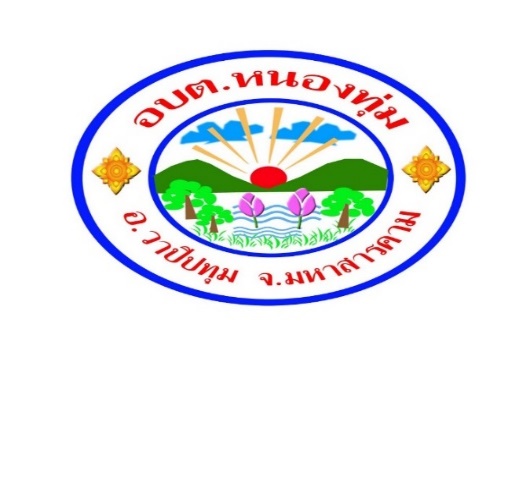 มาตรการสร้างจิตสำนึกและความตระหนักในการรักษาประโยชน์สาธารณะ **************************	ความเป็นมา	การขัดกันระหว่างประโยชน์ส่วนบุคคลและประโยชน์ส่วนรวม ตามความในมาตรา 100  แห่งกฎหมายประกอบรัฐธรรมนูญว่าด้วยการป้องกันและปราบปรามการทุจริตกล่าวถึงประโยชน์ส่วนบุคคลประโยชน์ส่วนรวม และขอบเขตของการกระทำที่เป็นการขัดกันระหว่างประโยชน์ส่วนบุคคลและประโยชน์ส่วนรวม ดังนี้ประโยชน์ส่วนบุคคล หมายถึงการที่บุคคลทั่วไปในสถานะเอกชนหรือเจ้าหน้าที่ของรัฐในสถานะเอกชนได้ทำกิจกรรมหรือได้การกระทำต่างๆเพื่อประโยชน์ส่วนตน ครอบครัว ญาติ เพื่อหรือของกลุ่มในสังคมที่มีความสัมพันธ์กันในรูปแบบต่างๆ เช่นการประกอบอาชีพ การค้า การลงทุน เพื่อหาประโยชน์ในทางการเงินหรือในทางทรัพย์สินต่างๆเป็นต้นประโยชน์ส่วนรวมหรือประโยชน์สาธารณะ หมายถึงการที่บุคคลใดๆในสถานะที่เป็นเจ้าหน้าที่ของรัฐ(ผู้ดำรงตำแหน่งทางการเมือง ข้าราชการ พนักงานรัฐวิสาหกิจ หรือเจ้าหน้าที่ของรัฐในหน่วยงานของรัฐ) ได้กระทำการใดๆ ตามหน้าที่หรือได้ปฏิบัติหน้าที่ อันเป็นการดำเนินการในอีกส่วนหนึ่ง ที่แยกออกมาจากการดำเนินการตามหน้าที่ในสถานะของเอกชน การกระทำการใดๆของเจ้าหน้าที่ของรัฐจึงมีวัตถุประสงค์หรือมีเป้าหมายเพื่อประโยชน์จองส่วนรวม หรือการรักษาผลประโยชน์ส่วนรวมการขัดกันระหว่างประโยชน์ส่วนบุคคลและประโยชน์ส่วนรวมของเจ้าหน้าที่ของรัฐ หมายถึงการที่เจ้าหน้าที่ของรัฐ ได้ตกอยู่ในฐานะเป็นผู้มีส่วนได้เสีย ในรูปแบบต่างๆตามที่กฎหมายบัญญัติห้ามไว้ และยังได้เข้าไปพิจารณาดำเนินการในกิจการสาธารณะที่เป็นการดำเนินการตามอำนาจหน้าที่ในกิจการของรัฐเพื่อประโยชน์ของรัฐแต่เมื่อเจ้าหน้าที่ของรัฐพิจารณาได้มีผลประโยชน์ส่วนตนเข้าไปแอบแฝงหรือได้นำประโยชน์ส่วนตนเข้าไปมีอิทธิพลต่อการตัดสินใจ หรือเข้าไปเกี่ยวข้องในการตัดสินใจในการดำเนินการใดๆตามอำนาจหน้าที่ของการดำเนินงานที่เป็นกิจการส่วนรวมของรัฐรูปแบบของการกระทำที่เป็นการขัดกันระหว่างประโยชน์ส่วนบุคคลกับประโยชน์ส่วนรวมการนำทรัพย์สินของหน่วยงานไปใช้ชั่วคราว ในกิจการที่เป็นของส่วนตนเพื่อประโยชน์ส่วนตัวของเจ้าหน้าที่ของรัฐและทำให้หน่วยงานของรัฐเสียหายหรือเสียประโยชน์๒.การที่เจ้าหน้าที่ของรัฐได้รับทรัพย์สินหรือประโยชน์ต่างๆเช่นการรับของขวัญฯและผลจากการรับทรัพย์สินนั้นได้ส่งผลหรือมีผลต่อการตัดสินใจในการดำเนินการตามอำนาจหน้าที่ของเจ้าหน้าที่ของรัฐในการปฏิบัติหน้าที่๓.การเจ้าหน้าที่ของรัฐได้ใช้ข้อมูลภายในของรัฐ  ซึ่งเป็นข้อมูลที่มีความสำคัญต่อการกำหนดนโยบายหรือสั่งการตามกฎหมายหรือตามอำนาจหน้าที่ และได้ใช้ข้อมูลนั้นเพื่อประโยชน์สำหรับตนเอง ครอบครัว บริวาร ญาติหรือพวกพ้อง และจะส่งผลกระทบทำให้การบังคับใช้กฎหมายขาประสิทธิภาพหรืออาจจะส่งผลให้การจัดซื้อจัดจ้างใสภาครัฐเกิดการเอื้อประโยชน์หรือทำหเกิดการแข่งขันที่ไม่เป็นธรรม  ๔. การสร้างการมีส่วนร่วมจากทุกภาคส่วน โดยเฉพาะผู้ให้บริการและผู้มีส่วนได้ส่วนเสียให้เกิดความร่วมมือเป็นผู้เฝ้าระวัง การแจ้งเบาะแส และมีสื่อรณรงค์สร้างความรู้ความเข้าใจในนโยบายผู้บริหารซึ่งเน้นการปลอดทุจริตเพื่อให้เกิดพลังที่เข้มแข็ง ในการในการช่วยการป้องกันการทุจริต๕. จัดประชุมประจำเดือนระหว่างผู้บริหาร สมาชิกสภาท้องถิ่น และพนักงานเป็นประจำทุกเดือน ในการแยกแยะประโยชน์ส่วนตนและประโยชน์ส่วนรวมให้แก่ประชาชน๖. การพิจารณางบประมาณจัดสรรให้แต่ละหมู่บ้านใช้วิธีการจัดสรรงบประมาณจากความต้องการของประชาชน ตามมติประชาคมหมู่บ้าน/ ตำบล เพื่อให้เป็นไปตามความต้องการของประชาชน และไม่เป็นการเอื้อประโยชน์ให้แก่พวกพ้อง๗. จัดประชุมชี้แจงประชาชนในการดูแลรักษาสาธารณะประโยชน์และสาธารณูปโภคของฃุมชนในการลงพื้นที่พบปะประชาชนในแต่ละหมู่บ้าน ก่อนวันที่  ของทุกเดือน           จึงประกาศมาเพื่อทราบและถือปฏิบัติโดยทั่วกันประกาศ ณ วันที่ ๑๗ เดือน มกราคม  พ.ศ. ๒๕๖๕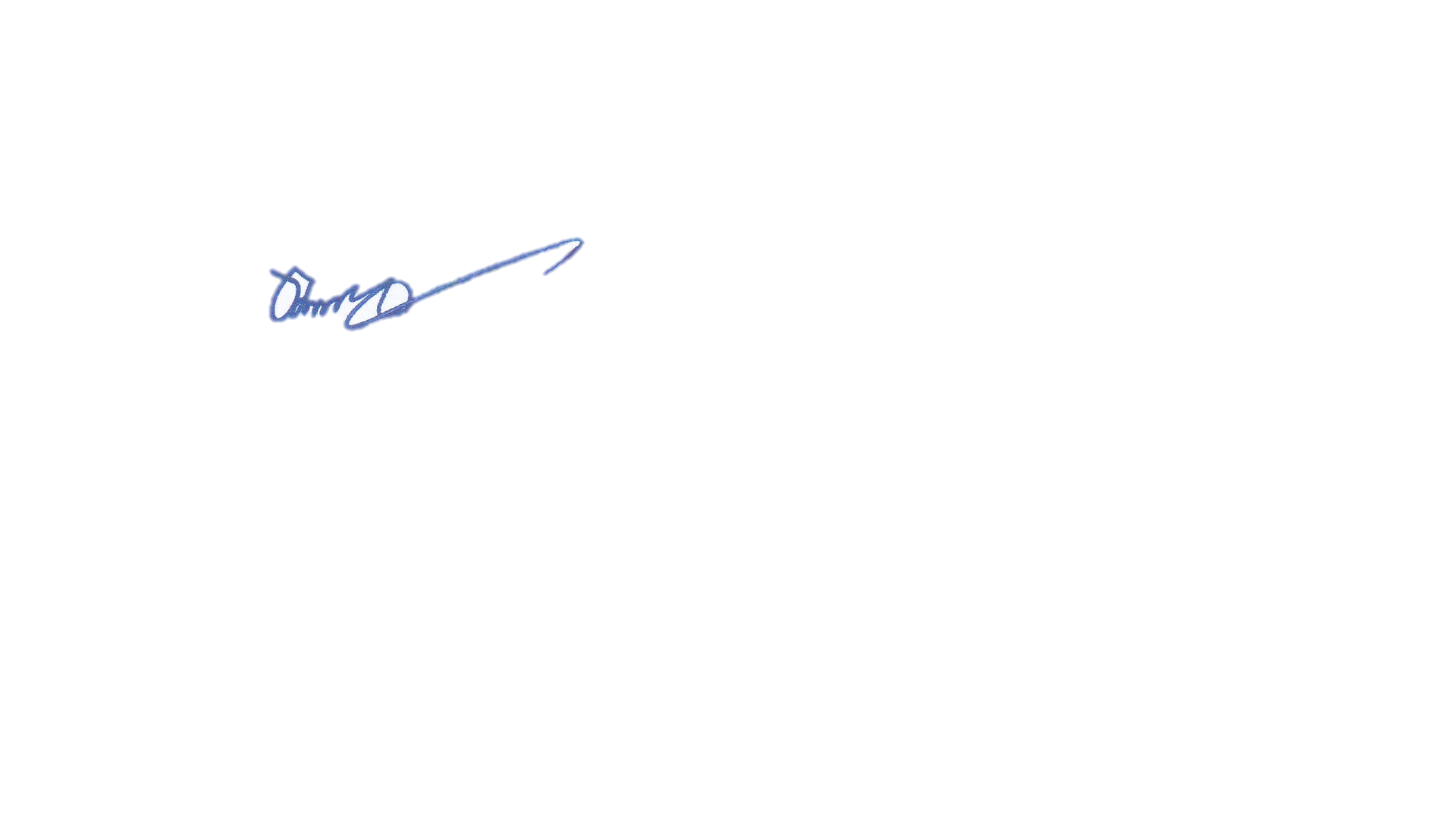         (นายทองอินทร์  คลังดงเค็ง)       นายกองค์การบริหารส่วนตำบลหนองทุ่ม